      Киржачская районная организация 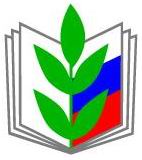 Профсоюза работников народного образованияи науки РФ.Киржач, ул.Гагарина, д.46Тел.: 8-49237-2-02-74 К сведению руководителей и председателей первичных профсоюзных организаций!Статья 95 ТК РФ. Продолжительность работы накануне нерабочих праздничных и выходных днейПродолжительность рабочего дня или смены, непосредственно предшествующих нерабочему праздничному дню, уменьшается на один час.Согласно приказу Министерства здравоохранения и социального развития РФ от 13 августа 2009 г. N 588н в случаях, когда в соответствии с решением Правительства РФ выходной день переносится на рабочий день, продолжительность работы в этот день (бывший выходной) должна соответствовать продолжительности рабочего дня, на который перенесен выходной день.В непрерывно действующих организациях и на отдельных видах работ, где невозможно уменьшение продолжительности работы (смены) в предпраздничный день, переработка компенсируется предоставлением работнику дополнительного времени отдыха или, с согласия работника, оплатой по нормам, установленным для сверхурочной работы.   Т.к. в детском саду уменьшение продолжительности работы (смены) в предпраздничный день возможно, то для всех категорий работников продолжительность рабочего дня или смены, непосредственно предшествующих нерабочему праздничному дню, уменьшается на один час.По материалам информационно-правового портала «ГАРАНТ» http://base.garant.ru/12125268/15/Данная информация согласована с Государственной инспекцией труда по Владимирской области. Для получения письменного ответа необходимо обратиться с письмом на электронную почту  Председатель районной организации профсоюза                                 Н.М.ГуськоваEmail:root@git33.elcom.ru Телефон:(4922) 54-57-19; 